Location ReeceProduction Title: Cadburys Dairy MilkProducer: Emily Hales  Director: Emily Hales Location: 21 Spencer Garden, London, Eltham, SE9 6LX Date: 8/2/11This location is were the character of the bored friend thinks of an idea this is in shot 9, and rushes towards the stairs. This only holds one character, the will be This location is were the character of the bored friend thinks of an idea this is in shot 9, and rushes towards the stairs. This only holds one character, the will be about 6 seconds on the footage. 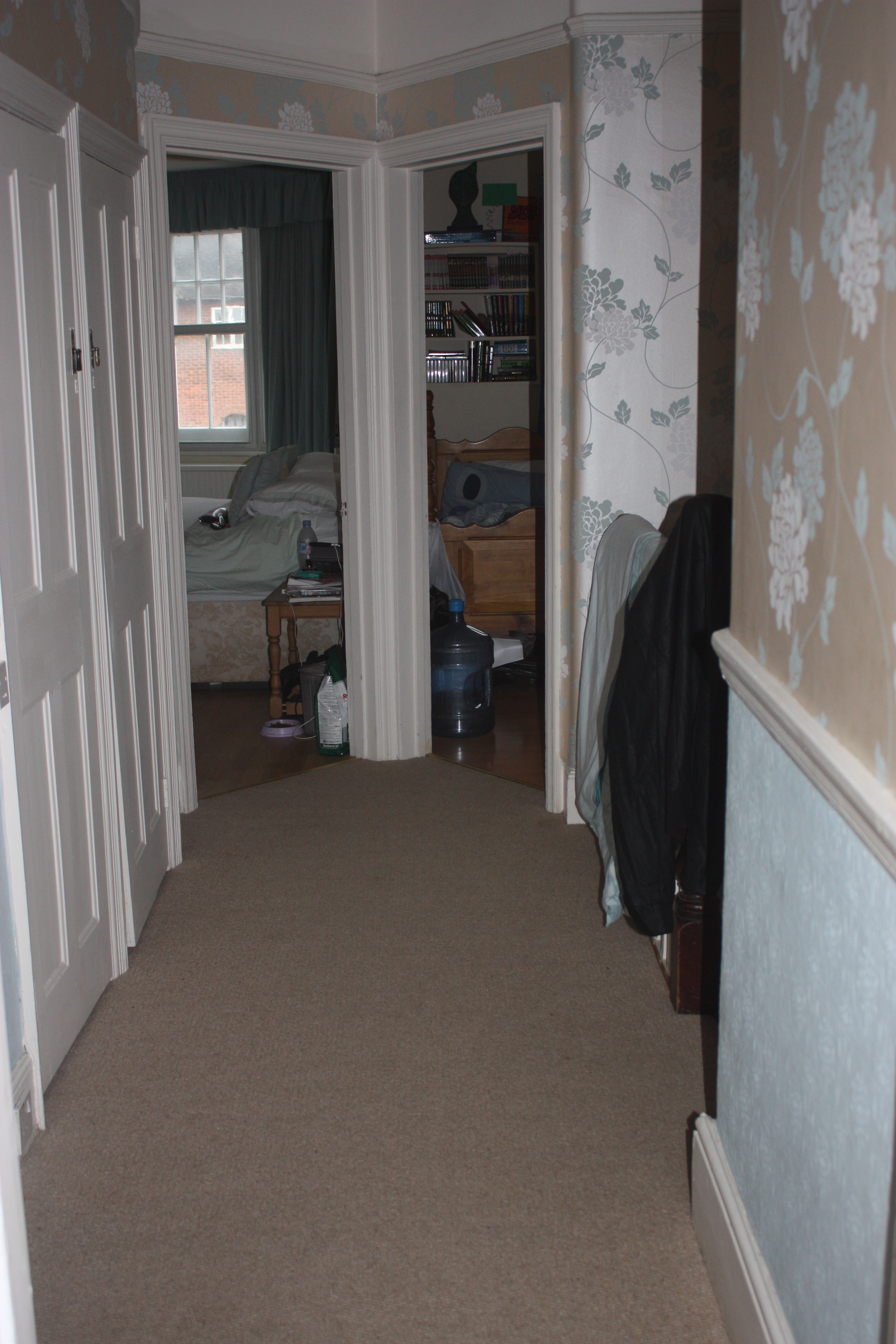 Problems worth notingObjects on floor, tripping because of the speed of the character. 